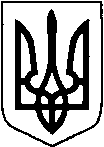                                                                             УКРАЇНАТЕТІЇВСЬКА МІСЬКА РАДАТЕТІЇВСЬКОГО РАЙОНУ КИЇВСЬКОЇ ОБЛАСТІДЕВ’ЯТНАДЦЯТА СЕСІЯ СЬОМОГО СКЛИКАННЯ                             Третє пленарне засіданняРІШЕННЯ        м. ТетіївПро передачу майна з балансу виконавчого комітету Тетіївської міської ради на баланс КП «Соціальний центр» Тетіївської міської ради        З метою забезпечення належного функціонування КП «Соціальний центр» Тетіївської міської ради, керуючись ст.ст. 78, 136 Господарського кодексу України , ст.. 26, 60 Закону України «Про місцеве самоврядування в Україні», враховуючи висновок постійної депутатської  комісії з питань торгівлі, житлово-комунального господарства, побутового    обслуговування, громадського харчування, управління комунальною  власністю, благоустрою, транспорту, зв"язку  міська радаВ И Р І Ш И Л А:Передати безоплатно майно з балансу виконавчого комітету Тетіївської міської ради на баланс   КП «Соціальний центр»  Тетіївської міської ради  з  постановкою його на баланс згідно додатку.Доручити виконавчому комітету Тетіївської міської ради здійснити організаційні заходи щодо безоплатної передачі майна, вказаного в п. 1 цього рішення.В.о.начальника відділу обліку та звітності виконавчого комітету Тетіївської міської ради  Павлуньку С.В.  та директору КП «Соціальний центр» Тетіївської міської ради забезпечити прийом-передачу вказаного майна, оформлення відповідних документів та внести відповідні зміни до реєстру бухгалтерського обліку.Контроль за виконанням даного рішення покласти на постійну комісію       з питань торгівлі, житлово-комунального господарства, побутового         обслуговування, громадського харчування, управління комунальною       власністю, благоустрою, транспорту, зв"язку.                 Міський голова                                                Р.В.Майструк  13.06.2019р.  № 622 -19 -VII             Начальник  юридичного відділу                                               Н.М.Складена                                                                                                       Додаток                                                                              до рішення 3-го пленарного засідання 19 сесії                                                                              міської ради  7 скликання                                                                               від 13.06.2019 р. №  622- 19-VII                                                             ПЕРЕЛІК                                                майна, яке передається                     Секретар ради                                   С.М.Денисюк№ п/пНайменуванняОдиниця виміруКількість1Системний блок ПК у зборішт.12Монітор Philips 18.5шт.13Клавіатура + мишкашт.1